Муниципальные услуги, предоставляемые гражданам в электронном видеМуниципальные услуги, предоставляемые гражданам в электронном видеМуниципальные услуги, предоставляемые гражданам в электронном видеМуниципальные услуги, предоставляемые гражданам в электронном видеМуниципальные услуги, предоставляемые гражданам в электронном виде№Наименование муниципальной услугиПодключение к ЕПГУПодключение к РПГУРегламент1Присвоение адреса объекту адресации, изменение и аннулирование такого адресаДаДа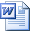 2Выдача разрешений на захоронениеНетНет3Предоставление разрешения (ордера) на производство земляных работДаДа4Выдача разрешения на снос или пересадку зеленых насажденийДаДа5Согласование проведения переустройства и (или) перепланировки помещения в многоквартирном домеДаДа6Прием в эксплуатацию после переустройства и (или) перепланировки жилого помещенияДаДа7Принятие граждан на учет в качестве нуждающихся в жилых помещениях, предоставляемых по договорам социального наймаДаДа8Выдача, переоформление разрешений на право организации розничных рынков и продление срока действия разрешений на право организации розничных рынковДаДа9Оформление согласия на передачу в поднаем жилого помещения, предоставленного по договору социального наймаДаДа10Выдача справок об отказе от преимущественного права покупки доли в праве общей долевой собственности на жилые помещенияДаДа11Признание помещения жилым помещением, жилого помещения непригодным для проживания, многоквартирного дома аварийным и подлежащим сносу или реконструкцииДаДа12Перевод жилого помещения в нежилое помещение и нежилого помещения в жилое помещениеДаДа13Прием в эксплуатацию после перевода жилого помещения в нежилое помещение или нежилого помещения в жилое помещениеДаДа14Предоставление объектов муниципального нежилого фонда во временное владение и (или) пользованиеДаДа15Решение вопроса о приватизации жилого помещения муниципального жилищного фондаДаДа16Выдача выписки из похозяйственной книгиДаДа17Оформление согласия (отказа) на обмен жилыми помещениями, предоставленными по договорам социального найма в МОДаДа18Предоставление земельных участков, находящихся в муниципальной собственности (государственная собственность на которые не разграничена), на торгахДаДа19Установление сервитута в отношении земельного участка, находящегося в собственности МО Громовское СПДаДа20Предоставление земельных участков, находящихся в муниципальной собственности, гражданам для индивидуального жилищного строительства, ведения личного подсобного хозяйства в границах населенного пункта, садоводства, дачного хозяйства, гражданам и крестьянским (фермерским) хозяйствам для осуществления крестьянским (фермерским) хозяйством его деятельностиДаДа21Предоставление земельного участка, находящегося в муниципальной собственности (государственная собственность на который не разграничена*), в собственность, аренду, постоянное (бессрочное) пользование, безвозмездное пользование без проведения торговДаДа22Предоставление сведений об объектах учета, содержащихся в реестре муниципального имуществаДаДа23Предоставление информации о форме собственности на недвижимое и движимое имущество, земельные участки, находящиеся в собственности муниципального образования, включая предоставление информации об объектах недвижимого имущества, находящихся в муниципальной собственности и предназначенных для сдачи в арендуДаДа24Выдача акта освидетельствования проведения основных работ по строительству (реконструкции) объекта индивидуального жилищного строительства с привлечением средств материнского (семейного) капитала на территории муниципального образования Громовское сельское поселениеДаДа25Предоставление права на размещение нестационарного торгового объекта на территории муниципального образования Громовского сельского поселения Приозерский муниципальный район Ленинградской областиДаДа26Приватизации имущества, находящегося в муниципальной собственности» в соответствии с Федеральным законом от 22 июля 2008 года № 159-ФЗ «Об особенностях отчуждения недвижимого имущества, находящегося в государственной собственности субъектов Российской Федерации или в муниципальной собственности и арендуемого субъектами малого и среднего предпринимательства, и о внесении изменений в отдельные законодательные акты Российской ФедерацииДаДа27Выдача разрешения на использование земель или земельного участка, находящихся в муниципальной собственности (государственная собственность на которые не разграничена*), без предоставления земельного участка и установления сервитута, публичного сервитутаДаДа28Предоставление сведений об объектах имущества, включенных в перечень муниципального имущества, предназначенного для предоставления во владение и (или) в пользование субъектам малого и среднего предпринимательства и организациям, образующим инфраструктуру поддержки субъектов малого и среднего предпринимательстваДаДа29Организация предоставления во владение и (или) в пользование объектов имущества, включенных в перечень муниципального имущества, предназначенного для предоставления во владение и (или пользование) субъектам малого и среднего предпринимательства и организациям, образующим инфраструктуру поддержки субъектов малого и среднего предпринимательстваДаДа30Заключение, изменение, выдача дубликата договора социального найма жилого помещения муниципального жилищного фондаДаДа31Выдача разрешений на выполнение авиационных работ, парашютных прыжков, демонстрационных полетов воздушных судов, полетов беспилотных воздушных судов (за исключением полетов беспилотных воздушных судов с максимальной взлетной массой менее 0,25 кг), подъема привязных аэростатов над населенными пунктами, а также посадки (взлета) на расположенные в границах населенных пунктов площадки, сведения о которых не опубликованы в документах аэронавигационной информацииДаДа32Выдача разрешений на проведение работ по сохранению объектов культурного наследия муниципального значенияДаДа33Предварительное согласование предоставления гражданину в собственность бесплатно земельного участка, находящегося в муниципальной собственности (государственная собственность на который не разграничена), на котором расположен гараж, возведенный до дня введения в действие Градостроительного кодекса Российской ФедерацииДаДа34Предоставление гражданину в собственность бесплатно земельного участка, находящегося в муниципальной собственности (государственная собственность на который не разграничена), на котором расположен гараж, являющийся объектом капитального строительства и возведенный до дня введения в действие Градостроительного кодекса Российской ФедерацииДаДа35Выдача разрешения на использование земель или земельных участков, находящихся в муниципальной собственности (государственная собственность на которые не разграничена*), для возведения гражданами гаражей, являющихся некапитальными сооружениями, либо для стоянки технических средств или других средств передвижения инвалидов вблизи их места жительстваДаДа36Признание садового дома жилым домом и жилого дома садовым домомДаДа37Согласование проведения ярмарки на публичной ярмарочной площадке на территории муниципального образования Громовское сельское поселение Приозерского муниципального района Ленинградской областиНетНет38Включение в реестр мест (площадок) накопления твёрдых коммунальных отходовНетНет39Согласование создания места (площадки) накопления твёрдых коммунальных отходовНетНет40Установление публичного сервитута в отношении земельных участков и (или) земель, расположенных на территории муниципального образования Громовское сельское поселение Приозерского муниципального района Ленинградской области (государственная собственность на которые не разграничена*), для их использования в целях, предусмотренных статьей 39.37 Земельного кодекса Российской ФедерацииНетНет